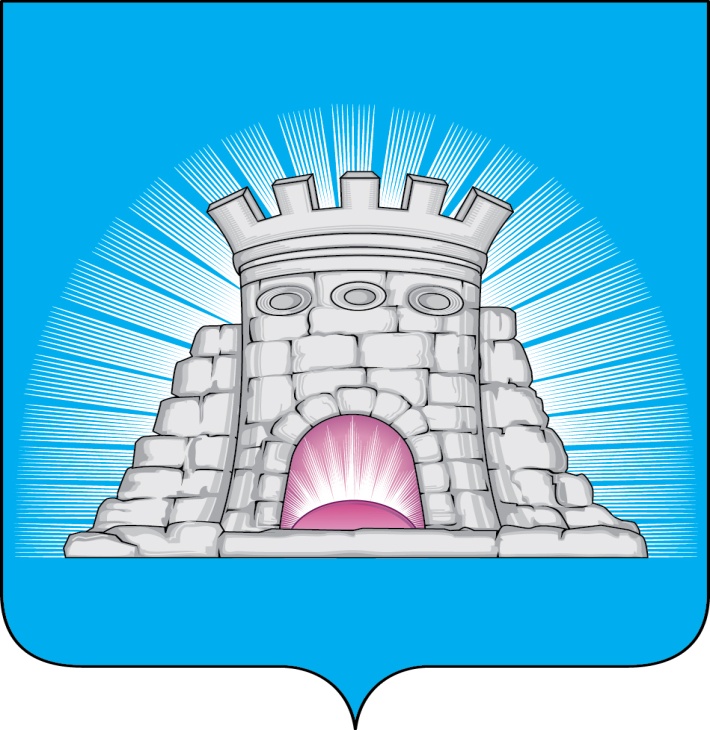 П О С Т А Н О В Л Е Н И Е                                                                 07.02.2024         № 244/2г.Зарайск                Об утверждении Порядка подачи документов, представляемых                 контролируемыми лицами в электронном виде в рамках                 муниципальных видов контроля, а также Перечня документов,                 направляемых контролируемым лицам в электронном виде                в рамках муниципальных видов контроля, осуществляемых                              администрацией городского округа Зарайск Московской области      В целях реализации статьи 21 Федерального закона от 31.07.2020 № 248-ФЗ «О государственном контроле (надзоре) и муниципальном контроле в Российской Федерации», в соответствии с Положением об осуществлении муниципального контроля в сфере благоустройства на территории городского округа Зарайск Московской области, утвержденным решением Совета депутатов  городского округа Зарайск Московской области от 14.06.2022 №92/1, Положением об осуществлении муниципального жилищного контроля на территории городского округа Зарайск Московской области, утвержденным решением Совета депутатов городского округа Зарайск Московской области от 30.09.2021 №75/6, Положением об осуществлении муниципального контроля на автомобильном транспорте, городском наземном электрическом транспорте и в дорожном хозяйстве на территории городского округа Зарайск Московской области, утвержденным решением Совета депутатов городского округа Зарайск Московской области от 15.10.2021 №76/5, Уставом муниципального образования городской округ Зарайск Московской области; учитывая письмо Главного управления государственного строительного надзора Московской области от 24.10.2023 №07Исх-10103/05-01                                  П О С Т А Н О В Л Я Ю:1.Утвердить прилагаемые:-Порядок подачи документов, представляемых контролируемыми лицами в электронном виде в рамках муниципальных видов контроля, осуществляемых администрацией городского округа Зарайск Московской области (приложение 1);                                                                                                        012756- Перечень документов, направляемых контролируемым лицам 
в электронном виде в рамках муниципальных видов контроля, осуществляемых администрацией городского округа Зарайск Московской области (приложение 2).2. Службе по взаимодействию со СМИ администрации городского округа Зарайск Московской области опубликовать настоящее постановление на официальном сайте администрации городского округа Зарайск Московской области в информационно-телекоммуникационной сети «Интернет» (www.zarrayon.ru).           3. Контроль за исполнением настоящего постановления возложить на заместителя главы администрации городского округа Зарайск Московской области Простоквашина А.А. 4. Признать утратившими силу:        - постановление главы городского округа Зарайск Московской области от 05.12.2023 №1986/12 «Об утверждении Порядка подачи документов, предоставляемых контролируемыми лицами в электронном виде, а также Перечня документов, направляемых контролируемым лицам в электронном виде в рамках муниципального жилищного контроля на территории городского округа Зарайск Московской области»; - постановление главы городского округа Зарайск Московской области от 07.12.2023 №2005/12 «Об утверждении Порядка подачи документов, предоставляемых контролируемыми лицами в электронном виде, а также Перечня документов, направляемых контролируемым лицам в электронном виде в рамках муниципального контроля на автомобильном транспорте, городском наземном электрическом транспорте и в дорожном хозяйстве на территории городского округа Зарайск Московской области».Глава городского округа Зарайск  В.А. ПетрущенкоВерно:Начальник службы делопроизводства   Л.Б. Ивлева                                                                                                            07.02.2024Разослано: в дело, Простоквашину А.А., Шолохову А.В., отдел ЖКХ, отдел               благоустройства - 2,  СВ со СМИ, прокуратуре, юридический отдел. В.В. Семелева8 (49666) 2-46-51